Приложение 6ТИПОВОЕ ПОЛОЖЕНИЕ О ПОДАЧЕ И РЕАЛИЗАЦИИ ПРЕДЛОЖЕНИЙ ПО УЛУЧШЕНИЯМ В1. Введение2. Область применения, ответственностьВ данном Положении определены порядок подачи и рассмотрения в подразделениях поликлиники Предложений по улучшениям (далее - ППУ), а также порядок вознаграждения участников процесса подачи и реализации ППУ.3. Обозначения, сокращенияВ настоящем Положении применяются следующие сокращения:МО - медицинские организации;ППУ - предложение по улучшению;РГ - рабочая группа.4. Термины и определенияВ настоящем Положении используются следующие термины и определения:Предложение по улучшению - идея работника (группы работников), направленная на повышение результативности и эффективности любого вида деятельности медицинской организации, не требующее открытия отдельного проекта: улучшение состояния рабочих мест, повышение эффективности использования ресурсов и материальных запасов, упорядочение системы материально-технического обеспечения медицинской организации, в том числе, сокращение времени доставки материальных запасов, учета и отчетности, изменение графиков работы и ремонта оборудования или транспортных средств, обоснованное изменение мест размещения оборудования и т.п., методов управления медицинской организацией.Автор предложения по улучшению - любой сотрудник МОтворческим трудом которого создано предложение по улучшению.Рабочая группа - группа лиц из числа трудового коллектива.Комиссия по ППУ - группа руководителей и специалистов подразделений _______________, определенная приказом и ответственная за внедрение ППУ в __________________________________.5. Требования5.1. Общие требования5.1.1. Предложениями по улучшениям признаются любые предложения, являющиеся полезными для ______________________________ и способствующие:улучшению условий труда;улучшению организации труда;повышению безопасности труда;оптимизации лечебно-диагностического и профилактического процессов;повышению качества и безопасности оказываемых услуг;сокращению материальных и нематериальных затрат.5.1.2. Не признаются в качестве ППУ предложения:являющиеся требованиями нормативных документов;выполняемые по распоряжению руководства;однотипные (поданные ранее в том же подразделении);ухудшающие экологическую обстановку;снижающие надежность, долговечность и другие показатели качества оборудования и оказываемых услуг;являющиеся констатацией общеизвестных фактов и другие предложения, не отвечающие определению ППУ.5.1.3. Руководство и организацию работ по подаче и реализации ППУ осуществляет ответственный за работу с ППУ ____________________________.5.1.4. Руководство деятельностью по подаче и реализации ППУ в подразделении _______________________ осуществляет руководитель подразделения.Руководитель подразделения:участвует в организации работы по подаче ППУ;осуществляет регистрацию ППУ;отслеживает исполнение плана мероприятий по реализации ППУ;оформляет документы на выплату вознаграждений авторам и содействующим реализации ППУ;информирует команду о состоянии и проблемах подачи и реализации ППУ в подразделении.5.1.5. Анализ работы по подаче и реализации ППУ в ___________________ осуществляет комиссия по рассмотрению предложений по улучшению работы поликлиники на своих заседаниях не реже одного раза в месяц.5.2. Порядок подачи ППУ5.2.1. ППУ подается индивидуально (от имени одного автора).5.2.2. ППУ оформляется на бланке заявления на Предложение по улучшению (форма бланка заявления ППУ приведена на рисунке 1).5.2.3. Бланки заявления на ППУ находятся у секретаря Комиссии по ППУ.5.2.4. В бланке заявления на ППУ автор указывает:фамилию, имя, отчество;должность;наименование структурного подразделения;дату подачи;а также излагает:описание цели и сущности изменений ("Предложение");предполагаемый эффект от внедрения.Описание ППУ и прилагаемые к нему дополнительные материалы (схемы, макеты, фотоматериалы и пр.), необходимые для понимания сути ППУ, должны быть подписаны автором с указанием даты оформления.5.2.5. ППУ передается руководителю структурного подразделения.5.2.6. Руководитель структурного подразделения проводит анализ полноты заполнения бланка заявления на ППУ в соответствии с требованиями п. 5.2.4 и в тот же день регистрирует ППУ в "Журнале регистрации предложений по улучшению", который находится у секретаря Комиссии по ППУ, с присвоением порядкового номера ППУ.5.3. Порядок рассмотрения ППУ5.3.1. Рассмотрение предложений и их оценка осуществляется Комиссией по ППУ.5.3.2. Руководитель подразделения дает заключение об актуальности предложения, указывает существующие ограничения и предъявляемые требования к его реализации, определяет специалистов, с которыми необходимо согласование ППУ.5.3.3. Комиссия по ППУ оценивает соответствие ППУ требованиям п.п. 5.1.1, 5.1.2, актуальность, новизну, необходимость реализации предложения и принимает одно из следующих решений:предложение реализовать,предложение отклонить,предложение отправить на доработку.Оценка Комиссии по ППУ подразделения является окончательной.Комиссия по ППУ:в случае принятия предложения к реализации указывает в бланке ППУ необходимые мероприятия, ответственного и сроки исполнения;в случае отклонения предложения указывает причины отклонения;в случае отправки на доработку назначает ответственного и сроки.5.3.4. Для оперативности внедрения ППУ необходимо строго выдерживать следующие сроки рассмотрения и оценки предложений:руководитель подразделения - 1 рабочий день,комиссия по ППУ - в течение 2 недель.5.4. Порядок использования ППУ5.4.1. Реализация ППУ производится в соответствии с мероприятиями и сроками, указанными в бланке ППУ.5.4.2. Предложение считать реализованным и оперативно внедренным при условии достижения цели ППУ и соблюдения сроков выполнения указанных в бланке ППУ мероприятий.5.4.3. Корректировка первоначальных сроков мероприятий отмечается в графе "Примечание" таблицы бланка ППУ.5.5. Формы поощрения и стимулирования участников процесса подачи и реализации ППУ5.5.1. С целью поощрения и стимулирования участников процесса подачи и реализации ППУ в __________________ применяются материальные и нематериальные формы поощрения, в том числе определенные коллективным договором, правилами внутреннего трудового распорядка и другими нормативными документами, принятыми в медицинской организации.5.5.2. К материальным формам поощрения относится ежемесячное, ежеквартальное, ежегодное премирование, начисляемое к заработной плате сотрудника. Размер премии устанавливается руководителем медицинской организации, согласно соответствующему положению о выплатах стимулирующего характера в данной медицинской организации.5.5.3. К нематериальным формам поощрения относятся:размещение информации об участии сотрудников в создании и реализации ППУ по итогам месяца, квартала, года на информационных стендах, в средствах массовой информации;объявление благодарности за участие и достижение результатов в системе постоянного улучшения от руководителя МО;информирование авторов предложений по улучшениям о распространении их предложений в других структурных подразделениях МО;присвоение переходящего звания для подразделений МО "ЛИДЕР по внедрению предложений по улучшению" с отражением информации на стенде "Лучшие практики" и прочее.5.6. Отчетность5.6.1 Отчетные данные по подаче и реализации ППУ формируются в "Журнале регистрации предложений по улучшению" по итогам каждого месяца и года (рисунок 2).Схема 1Порядок подачи и рассмотрения заявлений на ППУ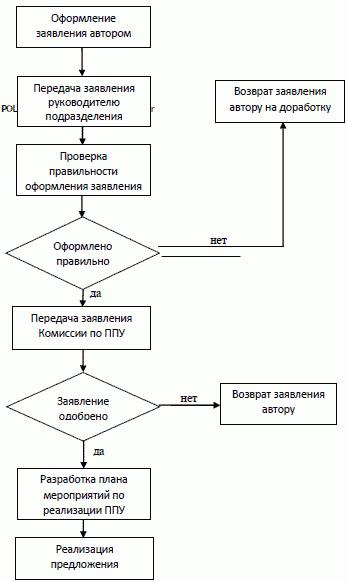 Рис. 1Бланк заявления на Предложение по улучшениюРис. 2Форма журнала регистрации предложений по улучшению(наименование медицинской организации)Настоящее Положение о подаче и реализации предложений по улучшениям в(далее - Положение) вводится как инструмент вовлечения персонала в процесс постоянного совершенствования деятельности(далее - Положение) вводится как инструмент вовлечения персонала в процесс постоянного совершенствования деятельности.(наименование медицинской организации)(наименование медицинской организации)Ответственность за разработку, изменение и пересмотр настоящего Положения несет .Ответственность за соблюдение требований настоящего Положения несут руководители подразделений и исполнители в соответствии со схемой 1.Действие распространяется на всех сотрудников.(наименование медицинской организации)(наименование медицинской организации),(наименование медицинской организации)Изложить суть предложения по улучшению:Изложить суть предложения по улучшению:".........""........."до реализациидо реализациипосле реализациипосле реализацииФото,описание,эскизФото,описание,эскизФото,описание,эскизФото,описание,эскизЭффект от принятых решений:Эффект от принятых решений:Эффект от принятых решений:Эффект от принятых решений:ФИО автора предложения по улучшениюСтруктурное подразделениеДата подачи предложения по улучшениюСтатус предложения: отклонено/отправлено на доработку/принято к внедрениюN п/пДата подачи заявленияАвтор заявленияКраткое содержание предложенияДата рассмотрения Комиссией по ППУСтатус предложенияПодпись уполномоченногоПодпись автора